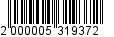 Приложение № 1к постановлениюадминистрации от ___________ № ________Приложение 1к порядкуСубсидии на содержание (сохранение) фуражных коровСубсидии на содержание (сохранение)фуражных коров предоставляются крестьянским (фермерским) хозяйствам и гражданам, ведущим личное подсобное хозяйство, в целях реализации муниципальной подпрограммы «Развитие сельского хозяйства Всеволожского муниципального района на период 2017-2021 годы» с целью создания условий для развития и эффективного функционирования крестьянских (фермерских) хозяйств, личных подсобных хозяйств населения. Дополнительным условием предоставления субсидий является сохранение поголовья на каждую отчетную дату. Поголовье коров, приобретенное по договорам аренды (кроме лизинга), 
при расчете субсидий не учитывается.Для получения субсидии в администрацию представляются документы, определенные в пункте 4.3. Приложения настоящего Постановления (справка-расчет представляется по форме в соответствии с приложением 1.1 
к настоящему Порядку), по состоянию на 1 марта текущего года кроме того, дополнительно представляются следующие документы:- для ЛПХ - выписки из похозяйственной книги, заверенные администрацией сельского (городского) поселения по месту нахождения личного подсобного хозяйства, на 1 января и 1 мартатекущего года, - справка о ветеринарном благополучии и санитарном состоянии хозяйства, выданной государственной ветеринарной инспекцией муниципального района,- обязательство по сохранению маточного поголовья сельскохозяйственных животных на 31 декабря текущего года не ниже уровня 1 января текущего года.- для КФХ - справка по форме № 3-фермер по состоянию на 1 января 
и 1 марта текущего года, - справка о ветеринарном благополучии и санитарном состоянии хозяйства, выданной государственной ветеринарной инспекцией муниципального района, - обязательство по сохранению маточного поголовья сельскохозяйственных животных на 31 декабря текущего года не ниже уровня 1 января текущего года.Пакет документов для получения субсидий на возмещение части затрат 
на содержание фуражных коров предоставляется в период с июня по сентябрь текущего года включительно.При наличии бюджетных ассигнований прием документов на получение субсидий после сентября будет продолжен.Размер субсидии на содержание (сохранение) фуражных коров рассчитывается исходя из установленной ставки 10 тысяч рублей за одну голову для ЛПХ, не более 16 тысяч рублей за одну голову для К(Ф)Х.Субсидии крестьянским (фермерским) хозяйствам и гражданам, ведущим личное подсобное хозяйство, выплачиваются после составления акта 
о выездной проверке, осуществленной комиссией в составе представителя администрации, представителя государственной ветеринарной инспекции муниципального района, о наличии маточного поголовья крупного рогатого скота, на возмещение части затрат, на содержание которого рассчитывается субсидия.Выплата субсидий производится крестьянским (фермерским) хозяйствам 
и гражданам, ведущим личное подсобное хозяйство -один раз в год с апреля 
по октябрь текущего финансового года по мере предоставления пакета документов получателями субсидий и заключения соглашения между администрацией МО «Всеволожский муниципальный район» Ленинградской области и получателями о предоставлении субсидий на текущий год. Показателем результативности предоставления субсидий является увеличение и (или) (сохранение) поголовья коров (в головах).Приложение 1.1к постановлениюПриложение 1.1 к порядку…Справка-расчетсубсидии на содержание (сохранение) фуражных коров в 20___ годув _________________________________________________ (наименование получателя субсидий) * - заполняется администрациейМ.П. 		Глава крестьянского (фермерского) хозяйства ______________  		Гражданин, ведущий личное подсобное хозяйство ______________  Администрация М.П.		Начальник отдела развития с/х производства,малого и среднего предпринимательства______________________________________Приложение № 2к постановлениюадминистрации от ___________ № ________Приложение 2к порядку…Субсидии на содержание (сохранение) поголовья сельскохозяйственной птицыСубсидии на содержание (сохранение) поголовья взрослой сельскохозяйственной птицы (кур- несушек) предоставляются крестьянским (фермерским) хозяйствам в целях реализации муниципальной подпрограммы «Развитие сельского хозяйства Всеволожского муниципального района 
на период 2017-2021 годы» с целью создания условий для развития 
и эффективного функционирования крестьянских (фермерских) хозяйств.Для получения субсидии в администрацию представляются следующие документы, определенные в пункте 4.3. Приложения к настоящему Постановлению (справка-расчет представляется по форме в соответствии 
с приложением 2.1к настоящему Порядку), по состоянию на 1 сентября текущего годакроме того, дополнительно представляются следующие документы:– справка по форме № 3-фермер по состоянию на 1 января и 1 сентября текущего года, - справка о ветеринарном благополучии и санитарном состоянии хозяйства, выданной государственной ветеринарной инспекцией муниципального района.Размер субсидии на содержание (сохранение) поголовья сельскохозяйственной птицы рассчитывается исходя из установленной ставки не более 300 рублей за одну голову птицы (куры-несушки). Выплата субсидий производится одновременно всем получателям
по документам, представленным в администрациюдо 1 октября текущего года.Субсидии крестьянским (фермерским) хозяйствам выплачиваются после составления акта о выездной проверке, осуществленной комиссией в составе представителя администрации, представителя государственной ветеринарной инспекции муниципального района, о наличии поголовья взрослой сельскохозяйственной птицы (стада кур-несушек), на содержание которого выплачивается субсидия. Показателем результативности предоставления субсидий является увеличение и (или) (сохранение) поголовья птицы (стада кур-несушек) 
(в головах) на 31 декабря по сравнению с 1 января текущего года.Приложение 2.1к постановлениюПриложение 2.1к порядку…Справка-расчет субсидиина содержание (сохранение) поголовья сельскохозяйственной птицы в 20______ годув _________________________________________________( наименование КФХ) * - заполняется администрациейМ.П.	Глава крестьянского (фермерского) хозяйства ______________________Администрация М.П.	Начальник отдела развития с/х производства,малого и среднего предпринимательства____________________________Приложение № 3к постановлениюадминистрации от ___________ № ________Приложение 3к порядку…Субсидии в связи с приростом поголовья фуражных коров Субсидии в связи с приростом поголовья фуражных коров молочного направления предоставляются крестьянским (фермерским) хозяйствам в целях реализации муниципальной подпрограммы «Развитие сельского хозяйства Всеволожского муниципального района на период 2017-2021 годы» с целью создания условий для развития и эффективного функционирования крестьянских (фермерских) хозяйств развития и личных подсобных хозяйств населения.Дополнительным условием для получения субсидий на возмещение части затрат в связи с приростомпоголовья фуражных коров наличие прироста поголовья коров на 1 июля к уровню 1 января текущего года.Поголовье коров, приобретенное по договорам аренды (кроме лизинга), при расчете субсидий не учитывается.Для получения субсидии в администрацию представляются следующие документы, определенные в пункте 4.3. Приложения к настоящему Постановлению (справка-расчет представляется по форме в соответствии 
с приложением 3.1 к настоящему Порядку), по состоянию на 1 июля текущего года кроме того, дополнительно представляются следующие документы:-акт обследованиясанитарного состояния, проведенной государственной ветеринарной инспекцией муниципального района,– справка по форме № 3-фермер по состоянию на 1 января и 1 июлятекущего года, - обязательство по сохранению маточного поголовья сельскохозяйственных животных на 31 декабря текущего года не ниже уровня 1 января текущего года.Размер субсидии в связи с приростом поголовья рассчитывается исходя из установленной ставки в сумме не более 20 тысяч рублей за одну голову.Пакет документов на получение субсидий представляется получателями субсидий в период с июля по сентябрь включительно.При наличии бюджетных ассигнований прием документов на получение субсидий после сентября будет продолжен.Выплата субсидий производится крестьянским (фермерским) хозяйствам один раз в год по мере представления пакета документов получателями субсидий. Субсидии крестьянским (фермерским) хозяйствам выплачиваются после составленияакта о выездной проверке, осуществленной комиссией в составе представителя администрации и представителя государственной ветеринарной инспекции муниципального района о наличии маточного поголовья крупного рогатого скота, на содержание которого выплачивается субсидия. Показателем результативности предоставления субсидий является увеличение поголовья фуражных коров (в головах).Приложение 3к постановлениюПриложение 3.1к порядку…Справка-расчет субсидиив связи с приростом поголовья фуражных коров в 20___ годув _________________________________________________ (наименование КФХ) * - заполняется администрациейМ.П. 		Глава крестьянского (фермерского) хозяйства _____________  		Гражданин, ведущий личное подсобное хозяйство __________Администрация М.П.		Начальник отдела развития с/х производства,малого и среднего предпринимательства__________________Приложение № 4к постановлениюадминистрации от ___________ № ________к постановлениюПриложение 4к порядку…Субсидии на содержание (сохранение) конематокСубсидии на содержание конематок, предоставляются крестьянским (фермерским) хозяйствам, в целях реализации муниципальной подпрограммы «Развитие сельского хозяйства Всеволожского муниципального района 
на период 2017-2021 годы» с целью создания условий для развития 
и эффективного функционирования крестьянских (фермерских) хозяйств. Дополнительным условием предоставления субсидий является сохранение поголовья на каждую отчетную дату. Для получения субсидии в администрацию представляются документы, определенные в пункте 4.3. Приложения к настоящему Постановлению (справка-расчет представляется по форме в соответствии с приложением 4.1 
к настоящему Порядку),по состоянию на 1 марта текущего года кроме того, дополнительно представляются следующие документы:- для КФХ - справка по форме № 3-фермер по состоянию на 1 января 
и 1 марта текущего года,- обязательство по сохранению маточного поголовья сельскохозяйственных животных на 31 декабря текущего года не ниже уровня 1 января текущего года.Пакет документов для получения субсидий на возмещение части затрат на содержание конематок, овцематок предоставляется до 1 августа текущего года.Размер субсидии на содержание (сохранение) конематок рассчитывается исходя из установленной ставки не более 10 тысяч рублей за одну голову.Субсидии крестьянским (фермерским) хозяйствам выплачиваются после составления акта о выездной проверке, осуществленной комиссией 
в составе представителя администрации, представителя государственной ветеринарной инспекции муниципального района, о наличии маточного поголовья, на возмещение части затрат, на содержание которого рассчитывается субсидия.Выплата субсидий производится крестьянским (фермерским) хозяйствам один раз в год по мере представления пакета документов получателями субсидий и заключению соглашения.  Показателем результативности предоставления субсидий является увеличение (сохранение) поголовья конематок, овцематок (в головах).Приложение 4к постановлениюПриложение 4.1 к порядку…Справка-расчет субсидиина содержание (сохранение)конематок в 20___ годув _________________________________________________ (наименование КФХ) * - заполняется администрациейМ.П. 		Глава крестьянского (фермерского) хозяйства ______________  Администрация М.П.		Начальник отдела развития с/х производства,малого и среднего предпринимательства____________________Приложение № 5к постановлениюадминистрации от ___________ № ________Приложение 5к ПорядкуСоглашение между главным распорядителем средств бюджета муниципального образования «Всеволожский муниципальный район» Ленинградской области и юридическим лицом (за исключением муниципальных учреждений), индивидуальным предпринимателем, физическим лицом - производителем товаров (работ, услуг) о предоставлении субсидии из бюджета муниципального образования «Всеволожский муниципальный район» Ленинградской области на финансовое обеспечение затрат в связи с производством (реализацией) товаров, выполнением работ, оказанием услугг. Всеволожск                                                                «__» _______________ г.Администрация муниципального образования «Всеволожский муниципальный район» Ленинградской области, именуемая в дальнейшем «Администрация», в лице Начальника Управления экономики администрации МО «Всеволожский муниципальный район» ЛО_________________________________________________________________________________, действующего на основании Доверенности 
от _____________________________________________________, с одной стороны, и ____________________________________________________________________________________,(наименование юридического лица; фамилия, имя, отчество индивидуального предпринимателя, физического лица)именуемый в дальнейшем «Получатель субсидий», в лице ____________________________________________________________________________________, действующего на основании ____________________________________________________________________________________,(Устав для  юридического лица, свидетельство о государственной регистрации для   индивидуального   предпринимателя,   паспорт  для  физического  лица, доверенность)далее именуемые «Стороны», в соответствии с Бюджетным кодексом Российской Федерации, решением совета депутатов МО «Всеволожский муниципальный район» от 20.12.2018 года № 79 «О бюджете муниципального образования «Всеволожский муниципальный район» Ленинградской области на 2019 год и плановый период 2020 и 2021 годов», в соответствии 
с постановлением администрации от 11.03.2019 № 522 «Об утверждении Порядка предоставления из бюджета МО «Всеволожский муниципальный район» ЛО субсидий на реализацию мероприятий по поддержке сельскохозяйственных товаропроизводителей Всеволожского муниципального района», муниципальной подпрограммой «Развитие сельского хозяйства Всеволожского муниципального района на 2017-2021 годы» муниципальной программы «Стимулирование экономической активности Всеволожского муниципального района Ленинградской области на период 2017-2021 годы», утвержденной постановлением администрации от 08.02.2017 № 235, заключили настоящее Соглашение (далее – Соглашение) о нижеследующем:Предмет Соглашения	1.1. Предметом настоящего Соглашения является предоставление Получателю из бюджета муниципального образования «Всеволожский муниципальный район» Ленинградской области в 2019 году субсидии 
в рамках подпрограммы «Развитие сельского хозяйства Всеволожского муниципального района на период 2017-2021 годы» муниципальной программы муниципального образования «Всеволожский муниципальный район» Ленинградской области «Стимулирование экономической активности Всеволожского муниципального района Ленинградской области на 2017-2021 годы», утвержденной постановлением администрации от 08.02.2017 № 235 (далее - Порядок) в целях финансового обеспечения затрат ________________________________________________________Получателя,(в соответствии с Порядком)связанных с производством (реализацией) товаров, по кодам классификации расходов бюджетов Российской Федерации:____________________________(код главного распорядителя средств бюджета, раздел, подраздел, целевая статья, вид расходов)II. Размер субсидии2.1. РазмерСубсидии, предоставляемой Получателю, составляет ____________________________________________________________________________________________________________) рублей. (сумма прописью)III.Условия предоставления субсидииСубсидия предоставляется при выполнении следующих условий:3.1. Получатель является ___________________________________<1>(наименование категории юридических лиц, предпринимателей, физических лиц, определенной Порядком)3.2. На первое число месяца, предшествующего месяцу заключения Соглашения, Получатель:3.2.1. Не имел неисполненной обязанности по уплате налогов, сборов, страховых взносов, пеней, штрафов, процентов, подлежащих уплате 
в соответствии с законодательством Российской Федерации о налогах и сборах <1>.3.2.3. Не находится в процессе реорганизации, ликвидации, банкротства <2><1>.3.2.4. Не являлся иностранным юридическим лицом или российским юридическим лицом, в уставном (складочном) капитале которого доля участия иностранных юридических лиц, местом регистрации которых является государство или территория, включенные в утверждаемый Министерством финансов Российской Федерации перечень государств 
и территорий, предоставляющих льготный налоговый режим налогообложения 
и(или) не предусматривающих раскрытия и предоставления информации при проведении финансовых операций (офшорные зоны) в отношении таких юридических лиц, в совокупности превышает 50 процентов <2>.3.3. Субсидия используется на финансовое обеспечение   затрат______________________________________________________________________________________________________________________________(перечень  направлений  затрат,  ссылка  на  приложение  к  Соглашению  или положение правового акта, содержащее перечень направлений затрат)3.4. Не допускается приобретение Получателем за счет средств Субсидии иностранной валюты, за исключением операций, осуществляемых 
в соответствии с валютным законодательством Российской Федерации при закупке (поставке) высокотехнологичного импортного оборудования, сырья 
и комплектующих изделий, а также связанных с достижением целей предоставления этих средств иных операций, определенных Порядком.3.5. Не использованные в отчетном финансовом году остатки Субсидий направляются Получателем на цели, указанные в п. 1.1 настоящего Соглашения, при принятии Главным распорядителем по согласованию 
с комитетом финансов администрации муниципального образования «Всеволожский муниципальный район» Ленинградской области решения 
о наличии потребности в указанных расходах в установленном порядке.3.6. Получатель дает согласие:3.6.1. На осуществление Главным распорядителем и органом муниципального финансового контроля проверок соблюдения Получателем условий, целей и порядка предоставления субсидий.IV.Порядок перечисления субсидии4.1. Перечисление субсидий осуществляется в установленном порядке на счет Получателя, открытый в подразделении расчетной сети Центрального банка Российской Федерации или кредитной организации, не позднее _______ рабочего дня после принятия Главным распорядителем решения 
о перечислении средств бюджета муниципального образования «Всеволожский муниципальный район» Ленинградской области при выполнении Получателем субсидий условий, установленных Порядком предоставления субсидий4.2. Перечисление субсидий осуществляется по платежным реквизитам Получателя субсидии, указанным в разделе VIII настоящего СоглашенияV. Права и обязанности Сторон5.1. Главный распорядитель обязан:5.1.1. Обеспечить предоставление Субсидии Получателю при соблюдении Получателем условий предоставления Субсидии, установленных настоящим Соглашением и Порядком.5.1.2. Установить показатели результативности в соответствии с приложением 1 к настоящему Соглашению и осуществлять оценку их достижения.5.1.3. Осуществлять контроль за соблюдением Получателем условий, целей и порядка предоставления субсидий, а также условий и обязательств
в соответствии с настоящим Соглашением путем проведения плановых и(или) внеплановых проверок, в том числе выездных, в порядке, установленном главным распорядителем бюджетных средств.5.1.4. В случае если Получателем допущены нарушения условий 
и обязательств, предусмотренных настоящим Соглашением, направлять Получателю требование об обеспечении возврата средств Субсидий в бюджет муниципального образования «Всеволожский муниципальный район» Ленинградской области в сроки, установленные действующим законодательством.5.2. Главный распорядитель вправе:5.2.1. Запрашивать у Получателя документы и материалы, необходимые для осуществления контроля за соблюдением условий, целей и порядка предоставления субсидий.5.2.2. Вправе запросить у Получателя субсидий дополнительную информацию о производственно-финансовой деятельности в целях исполнения настоящего соглашения, наряду с органом муниципального финансового контроля МО «Всеволожский муниципальный район» Ленинградской области.5.2.3. Наряду с органом муниципального финансового контроля МО «Всеволожский муниципальный район» Ленинградской области осуществляет проверку соблюдения Получателем субсидий условий, целей
и порядка предоставления субсидий, а также выполнения условий настоящего Соглашения.5.2.4. Определять порядок приостановления предоставления субсидии 
и пересмотра размера субсидии;5.3. Получатель обязан:5.3.1. Предоставить при заключении Соглашения в Администрацию план мероприятий («дорожную карту») изменения целевых показателей результативности использования субсидии по форме в соответствии 
с приложением к настоящему Соглашению.5.3.2. Организовать учет и представление отчетностио достижении целевых показателей результативности использования субсидий в срок до 20 января следующего финансового года.5.3.3. Не допускать задолженность по выплате заработной платы работникам.5.3.4.. Предоставлять в администрацию отчетность о финансово-экономическом состоянии в порядке, по формам и в сроки, установленные правовыми актами Правительства Российской Федерации, Правительства Ленинградской области и Администрации, а также предоставлять 
по требованию Администрации дополнительные документы, заверенные 
в установленном порядке.5.3.5. Письменно сообщать в Администрацию о возбуждении 
в отношении получателя субсидий производства по делу:- о несостоятельности (банкротстве),- о задолженности по налогам и иным обязательным платежам 
в бюджеты бюджетной системы Российской Федерации,- о задолженности перед работниками по заработной плате 
и представить в Администрацию в день, когда Получателю субсидий стало известно о возбуждении в отношении него производства по указанным обстоятельствам, письменное заявление о прекращении выплаты субсидий.5.3.6. Вернуть субсидии в бюджет МО «Всеволожский муниципальный район» Ленинградской области в случае нецелевого использования средств,
в случае нарушения условий, установленных при предоставлении субсидий, 
в случае остатков субсидий получателем субсидий в текущем финансовом году в месячный срок с момента получения соответствующего требования главного распорядителя бюджетных средств о возврате субсидий. Факт нецелевого использования средств, нарушения условий предоставления субсидий, факт остатка субсидий, устанавливается актом проверки. Финансовый контроль за целевым использованием и возвратом бюджетных средств осуществляется органом муниципального финансового контроля МО «Всеволожский муниципальный район» Ленинградской области.5.3.7. Обеспечить выполнение условий предоставления Субсидии, указанных в Порядке и разделе III настоящего Соглашения.5.3.8. Выплачивать в ______ году заработную плату работникам не ниже размера, установленного региональным соглашением о минимальной заработной плате в Ленинградской области.5.3.9. Обеспечить исполнение требований Главного распорядителя 
об обеспечении возврата средств Субсидии в бюджет муниципального образования «Всеволожский муниципальный район» Ленинградской области, указанных в п. 5.1.4 настоящего Соглашения.5.3.10. Уведомить Главного распорядителя о принятии решения 
о реорганизации в недельный срок с даты принятия такого решения.5.3.11. В случае изменения реквизитов Получателя в недельный срок заключить дополнительное соглашение к настоящему Соглашению.5.3.12. Обеспечить полноту и достоверность сведений и материалов, представляемых Главному распорядителю и органу государственного финансового контроля в соответствии с настоящим Соглашением.5.4. Получатель вправе:5.4.1. Обратиться к Главному распорядителю за разъяснениями в связи 
с исполнением настоящего Соглашения.VI. Ответственность Сторон6.1. В случае неисполнения или ненадлежащего исполнения своих обязательств по настоящему Соглашению Стороны несут ответственность 
в соответствии с законодательством Российской Федерации.VII. Заключительные положения7.1. Споры, возникающие между Сторонами в связи с исполнением настоящего Соглашения, решаются ими по возможности путем проведения переговоров с оформлением соответствующих протоколов или иных документов. При недостижении согласия споры между Сторонами решаются в судебном порядке.7.2. Соглашение вступает в силу после его подписания Сторонами 
и действует до 31 декабря 2019 года.7.3. Изменение настоящего Соглашения осуществляется по инициативе Сторон в письменной форме в виде дополнительного соглашения 
к настоящему Соглашению, которое является его неотъемлемой частью 
и вступает в действие после его подписания Сторонами.7.4. Расторжение Соглашения возможно при взаимном согласии Сторон.7.5. Расторжение Соглашения в одностороннем порядке возможно 
по требованию Главного распорядителя в случаях:- объявления Получателя несостоятельным (банкротом) в порядке, установленном законодательством;- приостановления деятельности Получателя в порядке, предусмотренном Кодексом Российской Федерации об административных правонарушениях;- принятия решения о ликвидации Получателя;- наступления обстоятельств, в силу которых Получатель больше 
не соответствует требованиям, предъявляемым к юридическим лицам, имеющим право на получение субсидии;- неисполнения Получателем обязательств, установленных по п. 5.3 настоящего Договора;- невыполнения условий предоставления Субсидии, установленных Порядком и настоящим Соглашением;- недостижения Получателем установленных настоящим Соглашением значений показателей результативности предоставления Субсидий;7.6. Соглашение заключается в двух экземплярах, имеющих равную юридическую силу, по одному для каждой из Сторон.7.7. Неотъемлемой частью настоящего Соглашения являются следующие приложения:Приложение 1. «ДОРОЖНАЯ КАРТА» изменения целевых показателей результативности использования субсидий (СХП, КФХ и ЛПХ)VIII. Юридические адреса и платежные реквизиты СторонIX. Подписи СторонПримечания:<1> Если предусмотрено Порядком.<2> Если Получатель является юридическим лицом.<3> Если Субсидия предоставляется на финансовое обеспечение затрат юридических лиц, источником которых являются субсидии, предоставляемые из федерального бюджета, при наличии казначейского сопровождения 
в условиях соответствующего соглашения, заключенного Правительством Ленинградской области и федеральным органом исполнительной власти.<4> Подпрограмма и муниципальная программа не указываются, если предоставление субсидий осуществляется в рамках непрограммной части.Приложение 1 к Соглашению от__________2019 года № _________Поголовье фуражных коров на 01.01.20__,головПоголовье фуражных коров на 01.__.20__,головСтавка субсидии 
на 1 голову 
за год,рублейСумма субсидии, руб.Объем субсидии 
к перечислению, рублей *Поголовье кур-несушек
на 01.01.20___,головПоголовье кур-несушек на 01.__.20___,головСтавка субсидии на содержание 
1 головы 
за год, руб.Сумма субсидии, рублейОбъем субсидии к перечислению, рублей *Поголовье фуражных коров на 01.01.20___, головПоголовье фуражных коров на 01.__.20___, головПрирост поголовья, гол.Ставка субсидии на прирост 1 головы за год, рублейСумма субсидии,руб.Объем субсидии к перечислению, рублей *Поголовье конематок, овцематок на 01.01.20__,головПоголовье конематок, овцематок на 01.__.20__,головСтавка субсидии 
на 1 голову 
за год,рублейСумма субсидии, руб.Объем субсидии 
к перечислению, рублей *Администрация муниципального образования «Всеволожский муниципальный район» Ленинградской областиНаименование ПолучателяИНН/КПП 4703083640/470301001ОГРН 1064703000911ОКПО 43511260ОКТМО 41612101Юридический адрес: 188640, Ленинградская область, г. Всеволожск,Колтушское шоссе, д. 138л/сч. 02.0104.0098.1 в отделе № 4 УФК по ЛО р/сч 40204810900000002101 в отделении Ленинградское г. Санкт-ПетербургБИК 044106001ОГРН, ОКТМОИНН/КПП 4703083640/470301001ОГРН 1064703000911ОКПО 43511260ОКТМО 41612101Юридический адрес: 188640, Ленинградская область, г. Всеволожск,Колтушское шоссе, д. 138л/сч. 02.0104.0098.1 в отделе № 4 УФК по ЛО р/сч 40204810900000002101 в отделении Ленинградское г. Санкт-ПетербургБИК 044106001Место нахождения:(юридический адрес)ИНН/КПП 4703083640/470301001ОГРН 1064703000911ОКПО 43511260ОКТМО 41612101Юридический адрес: 188640, Ленинградская область, г. Всеволожск,Колтушское шоссе, д. 138л/сч. 02.0104.0098.1 в отделе № 4 УФК по ЛО р/сч 40204810900000002101 в отделении Ленинградское г. Санкт-ПетербургБИК 044106001ИНН/КППИНН/КПП 4703083640/470301001ОГРН 1064703000911ОКПО 43511260ОКТМО 41612101Юридический адрес: 188640, Ленинградская область, г. Всеволожск,Колтушское шоссе, д. 138л/сч. 02.0104.0098.1 в отделе № 4 УФК по ЛО р/сч 40204810900000002101 в отделении Ленинградское г. Санкт-ПетербургБИК 044106001Платежные реквизиты:Начальник Управления экономикиадминистрации МО «Всеволожский муниципальный район» ЛОНачальник Управления экономикиадминистрации МО «Всеволожский муниципальный район» ЛОНачальник Управления экономикиадминистрации МО «Всеволожский муниципальный район» ЛОСокращенное наименованиеполучателя СубсидииСокращенное наименованиеполучателя СубсидииСокращенное наименованиеполучателя Субсидиинаименование должности руководителянаименование должности руководителянаименование должности руководителянаименование должности руководителянаименование должности руководителянаименование должности руководителя//(подпись)печать(Ф.И.О.)(подпись)печать(Ф.И.О.)«ДОРОЖНАЯ КАРТА» изменения целевых показателей результативности использования субсидий (СХП, КФХ и ЛПХ)«ДОРОЖНАЯ КАРТА» изменения целевых показателей результативности использования субсидий (СХП, КФХ и ЛПХ)«ДОРОЖНАЯ КАРТА» изменения целевых показателей результативности использования субсидий (СХП, КФХ и ЛПХ)«ДОРОЖНАЯ КАРТА» изменения целевых показателей результативности использования субсидий (СХП, КФХ и ЛПХ)Наименование сельхозтоваропроизводителяНаименование показателя Ед. измер.Значение показателя Значение показателя Среднемесячная заработная плата работников в 2019 году (только для СХП и КФХ)руб. / мес.1. Показатели по животноводству и птицеводству:1. Показатели по животноводству и птицеводству:1. Показатели по животноводству и птицеводству:1. Показатели по животноводству и птицеводству:Поголовье скота и птицы:голов01.01.201931.12.2019 Крупного рогатого скота, всегоголовиз них мясного направления,голов    в том числе коров,голов    из них мясного направленияголовСвинейголовВ т.ч. свиноматокголовОвецголовв т.ч. овцематокголовКозголовв т.ч. козоматокголовПтицытыс. головв т.ч. кур- несушектыс. головЛошадейголовв т.ч. конематокголовПрочие виды скота и птицы (указать какие)головПроизводство продукции по видам:тонн01.01.2019 31.12.2019Молоко (произведено) - всеготоннМолоко (реализовано) - всеготоннМясо - всего в жив. весе, в том числе:тоннмясо КРС (жив. вес) - всеготоннмясо свиней (жив. вес)тоннмясо птицы (жив. вес)тоннмясо прочих видов животных 
 (указать каких)тоннЯйцатыс. штук2. Показатели по растениеводству:2. Показатели по растениеводству:2. Показатели по растениеводству:2. Показатели по растениеводству:Посевная площадь- всего, 
в том числе:га01.01.201931.12.2019Посевная площадь- всего, 
в том числе:гаЗерновые культурыгаКартофельгаОвощные культурыгаКормовые культурыгаОвощные культуры защищенного грунтакв.мПрочие культуры защищенного грунта (указать какие)кв.мПроизводство продукции по видам:тонн01.01.201931.12.2019ЗернотоннКартофельтоннОвощи открытого грунтатоннОвощи защищенного грунтатоннПрочая продукция (указать какая)тоннНачальник Управления экономики                                        администрации МО «Всеволожскиймуниципальный район» ЛО_______________________________                                     Получатель субсидии ____________Мп (подпись) ФИОСогласованоотдел развития сельскохозяйственного производства, малого и среднего предпринимательства администрации МО «Всеволожский муниципальный район» ЛОСогласованоотдел развития сельскохозяйственного производства, малого и среднего предпринимательства администрации МО «Всеволожский муниципальный район» ЛОСогласованоотдел развития сельскохозяйственного производства, малого и среднего предпринимательства администрации МО «Всеволожский муниципальный район» ЛОСогласованоотдел развития сельскохозяйственного производства, малого и среднего предпринимательства администрации МО «Всеволожский муниципальный район» ЛО_______________________________ / _______________  / _________________________________________________________ / _______________  / _________________________________________________________ / _______________  / _________________________________________________________ / _______________  / __________________________(наименование должности)                                   МП            (подпись)                                   (расшифровка подписи)(наименование должности)                                   МП            (подпись)                                   (расшифровка подписи)(наименование должности)                                   МП            (подпись)                                   (расшифровка подписи)(наименование должности)                                   МП            (подпись)                                   (расшифровка подписи)